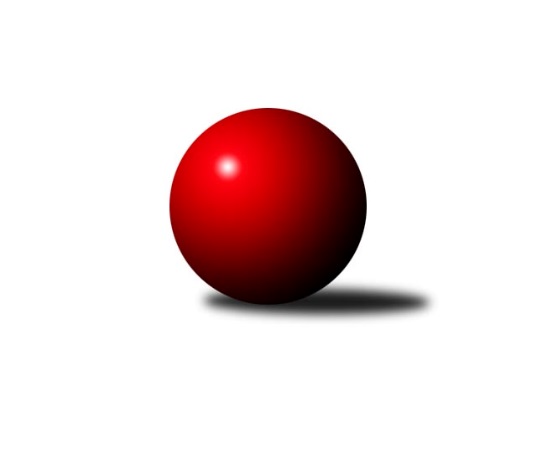 Č.15Ročník 2021/2022	13.2.2022Nejlepšího výkonu v tomto kole: 3254 dosáhlo družstvo: TJ Sokol Husovice2. KLZ B 2021/2022Výsledky 15. kolaSouhrnný přehled výsledků:KK Vyškov	- KK Šumperk	5:3	3169:2987	16.0:8.0	12.2.TJ Centropen Dačice	- HKK Olomouc	5:3	3196:3194	12.0:12.0	12.2.KK Zábřeh	- TJ Jiskra Otrokovice	4:4	3141:3117	11.5:12.5	12.2.TJ Sokol Husovice	- KK Slovan Rosice B		dohrávka		22.2.Tabulka družstev:	1.	KK Vyškov	15	11	2	2	77.0 : 43.0 	208.5 : 151.5 	 3200	24	2.	TJ Sokol Husovice	14	11	0	3	71.0 : 41.0 	180.0 : 156.0 	 3145	22	3.	TJ Centropen Dačice	15	8	2	5	69.5 : 50.5 	192.5 : 167.5 	 3186	18	4.	TJ Jiskra Otrokovice	15	8	2	5	66.0 : 54.0 	194.0 : 166.0 	 3126	18	5.	KK Zábřeh	14	6	1	7	51.0 : 61.0 	167.0 : 169.0 	 3175	13	6.	HKK Olomouc	14	4	2	8	51.5 : 60.5 	164.0 : 172.0 	 3098	10	7.	KK Šumperk	15	3	1	11	51.0 : 69.0 	182.5 : 177.5 	 2992	7	8.	KK Slovan Rosice B	14	1	2	11	27.0 : 85.0 	103.5 : 232.5 	 3026	4Podrobné výsledky kola:	 KK Vyškov	3169	5:3	2987	KK Šumperk	Lucie Trávníčková	114 	 144 	 131 	127	516 	 2:2 	 525 	 128	139 	 137	121	Pavlína Gerešová	Darina Kubíčková	126 	 125 	 121 	148	520 	 3:1 	 500 	 120	116 	 131	133	Soňa Ženčáková	Jana Kovářová	134 	 136 	 132 	139	541 	 4:0 	 473 	 110	123 	 131	109	Adéla Příhodová	Monika Maláková	126 	 123 	 125 	118	492 	 2:2 	 497 	 122	136 	 117	122	Hana Jáňová	Jana Vejmolová	155 	 140 	 141 	153	589 	 4:0 	 437 	 102	112 	 124	99	Brigitte Marková	Lenka Hrdinová	122 	 126 	 134 	129	511 	 1:3 	 555 	 115	143 	 135	162	Růžena Smrčkovározhodčí: Břetislav LáníkNejlepší výkon utkání: 589 - Jana Vejmolová	 TJ Centropen Dačice	3196	5:3	3194	HKK Olomouc	Tereza Křížová	134 	 123 	 116 	151	524 	 3:1 	 500 	 132	120 	 119	129	Ivana Volná	Kristýna Macků	125 	 137 	 116 	132	510 	 2:2 	 541 	 124	134 	 143	140	Zuzana Kolaříková	Iveta Kabelková	141 	 141 	 127 	119	528 	 1:3 	 535 	 117	158 	 136	124	Marcela Říhová	Zuzana Kodadová	125 	 125 	 126 	135	511 	 2:2 	 514 	 135	128 	 121	130	Denisa Hamplová	Veronika Brtníková	132 	 119 	 157 	147	555 	 2:2 	 553 	 140	143 	 124	146	Lenka Pouchlá	Klára Křížová	136 	 151 	 132 	149	568 	 2:2 	 551 	 137	145 	 137	132	Silvie Vaňkovározhodčí: Dvořák StanislavNejlepší výkon utkání: 568 - Klára Křížová	 KK Zábřeh	3141	4:4	3117	TJ Jiskra Otrokovice	Romana Švubová	126 	 136 	 123 	129	514 	 1.5:2.5 	 535 	 126	116 	 150	143	Monika Niklová	Olga Ollingerová	128 	 136 	 119 	111	494 	 4:0 	 463 	 118	125 	 115	105	Eliška Novotná	Dana Wiedermannová	112 	 130 	 144 	126	512 	 1:3 	 532 	 138	132 	 134	128	Renáta Mikulcová st.	Marcela Balvínová	139 	 124 	 159 	117	539 	 2:2 	 490 	 106	131 	 114	139	Hana Jonášková	Jitka Killarová	131 	 148 	 154 	138	571 	 1:3 	 580 	 142	149 	 138	151	Hana Stehlíková	Lenka Horňáková	130 	 118 	 139 	124	511 	 2:2 	 517 	 127	138 	 126	126	Kateřina Fryštackározhodčí: Soňa KeprtováNejlepší výkon utkání: 580 - Hana StehlíkováPořadí jednotlivců:	jméno hráče	družstvo	celkem	plné	dorážka	chyby	poměr kuž.	Maximum	1.	Jana Vejmolová 	KK Vyškov	561.88	373.7	188.2	2.3	7/7	(595)	2.	Hana Stehlíková 	TJ Jiskra Otrokovice	559.36	370.7	188.6	2.9	8/8	(580)	3.	Kateřina Fryštacká 	TJ Jiskra Otrokovice	556.48	368.0	188.5	3.4	7/8	(582)	4.	Veronika Brtníková 	TJ Centropen Dačice	552.52	377.3	175.2	4.0	8/8	(578)	5.	Jitka Killarová 	KK Zábřeh	552.14	373.7	178.5	3.1	7/8	(588)	6.	Pavla Fialová 	KK Vyškov	550.40	366.3	184.1	4.8	5/7	(569)	7.	Klára Křížová 	TJ Centropen Dačice	550.07	372.8	177.3	4.4	8/8	(591)	8.	Romana Švubová 	KK Zábřeh	547.32	375.2	172.1	4.8	8/8	(587)	9.	Silvie Vaňková 	HKK Olomouc	547.29	368.3	179.0	6.7	7/7	(594)	10.	Markéta Gabrhelová 	TJ Sokol Husovice	545.57	365.2	180.4	4.4	7/8	(574)	11.	Ivana Šimková 	TJ Sokol Husovice	544.83	366.8	178.0	4.9	7/8	(598)	12.	Růžena Smrčková 	KK Šumperk	544.64	368.9	175.8	4.3	7/7	(585)	13.	Monika Niklová 	TJ Jiskra Otrokovice	543.50	364.6	178.9	5.5	8/8	(586)	14.	Lenka Pouchlá 	HKK Olomouc	538.97	366.4	172.5	6.6	6/7	(573)	15.	Lenka Horňáková 	KK Zábřeh	538.78	376.0	162.7	6.2	7/8	(610)	16.	Tereza Křížová 	TJ Centropen Dačice	538.53	357.4	181.1	6.6	8/8	(562)	17.	Simona Koreňová 	KK Vyškov	537.29	361.4	175.9	5.0	7/7	(567)	18.	Ilona Olšáková 	KK Slovan Rosice B	536.00	367.4	168.6	6.9	4/6	(552)	19.	Kateřina Zapletalová 	KK Šumperk	531.43	357.7	173.7	5.8	7/7	(576)	20.	Lenka Hanušová 	TJ Sokol Husovice	530.77	362.1	168.6	6.2	8/8	(575)	21.	Zuzana Kolaříková 	HKK Olomouc	529.68	369.4	160.3	6.8	6/7	(558)	22.	Lenka Kričinská 	TJ Sokol Husovice	529.32	363.6	165.7	7.3	8/8	(583)	23.	Zuzana Štěrbová 	KK Vyškov	526.73	361.3	165.5	6.5	5/7	(560)	24.	Lenka Hrdinová 	KK Vyškov	524.14	371.7	152.4	9.2	7/7	(550)	25.	Marcela Říhová 	HKK Olomouc	523.50	348.5	175.0	6.6	6/7	(550)	26.	Jindra Kovářová 	TJ Centropen Dačice	522.76	357.0	165.8	9.0	7/8	(544)	27.	Jaroslava Havranová 	HKK Olomouc	522.21	355.0	167.2	5.5	6/7	(571)	28.	Blanka Sedláková 	TJ Sokol Husovice	521.63	361.4	160.2	8.0	8/8	(557)	29.	Pavlína Březinová 	KK Slovan Rosice B	518.64	359.4	159.3	9.7	5/6	(595)	30.	Olga Ollingerová 	KK Zábřeh	515.97	353.4	162.6	8.3	7/8	(530)	31.	Martina Dosedlová 	KK Slovan Rosice B	514.13	355.4	158.8	9.3	4/6	(567)	32.	Marcela Balvínová 	KK Zábřeh	514.00	351.5	162.5	8.1	6/8	(541)	33.	Gabriela Filakovská 	TJ Centropen Dačice	513.33	367.8	145.5	13.5	6/8	(530)	34.	Eva Putnová 	KK Slovan Rosice B	512.72	356.2	156.5	9.2	5/6	(542)	35.	Hana Jáňová 	KK Šumperk	509.33	359.9	149.4	11.5	5/7	(548)	36.	Kristýna Macků 	TJ Centropen Dačice	509.21	350.7	158.5	8.5	6/8	(555)	37.	Marta Zavřelová 	TJ Jiskra Otrokovice	502.79	349.2	153.6	9.9	8/8	(576)	38.	Soňa Ženčáková 	KK Šumperk	500.95	344.7	156.3	9.2	5/7	(545)	39.	Renáta Mikulcová  st.	TJ Jiskra Otrokovice	499.54	344.0	155.6	10.4	8/8	(549)	40.	Šárka Palková 	KK Slovan Rosice B	498.69	347.5	151.2	7.1	4/6	(538)	41.	Pavlína Gerešová 	KK Šumperk	498.00	349.6	148.4	10.9	6/7	(541)	42.	Denisa Hamplová 	HKK Olomouc	494.75	342.9	151.9	10.5	6/7	(534)	43.	Monika Maláková 	KK Vyškov	493.00	347.6	145.4	13.2	5/7	(555)	44.	Veronika Dufková 	TJ Sokol Husovice	483.50	338.7	144.8	12.5	6/8	(518)	45.	Adéla Příhodová 	KK Šumperk	473.53	336.9	136.6	14.2	5/7	(537)	46.	Kristýna Klištincová 	KK Slovan Rosice B	472.29	329.8	142.5	13.1	6/6	(541)	47.	Brigitte Marková 	KK Šumperk	431.83	305.0	126.8	18.7	6/7	(487)		Tereza Divílková 	TJ Jiskra Otrokovice	572.00	372.0	200.0	2.0	1/8	(572)		Jana Kovářová 	KK Vyškov	541.00	375.0	166.0	5.0	1/7	(541)		Michaela Kouřilová 	KK Vyškov	537.85	357.4	180.5	5.0	4/7	(583)		Iveta Kabelková 	TJ Centropen Dačice	536.25	363.5	172.8	6.0	1/8	(602)		Lenka Kubová 	KK Zábřeh	532.89	369.8	163.1	8.3	3/8	(545)		Pavlína Marková 	TJ Centropen Dačice	531.67	375.7	156.0	5.0	1/8	(548)		Monika Pšenková 	TJ Sokol Husovice	528.20	367.6	160.6	11.4	3/8	(543)		Michaela Kopečná 	TJ Centropen Dačice	526.25	364.0	162.3	5.8	2/8	(550)		Lucie Trávníčková 	KK Vyškov	523.00	359.8	163.3	7.0	4/7	(547)		Vendula Štrajtová 	KK Vyškov	522.00	354.0	168.0	7.0	1/7	(522)		Petra Jeřábková 	KK Slovan Rosice B	521.33	350.7	170.6	10.5	3/6	(536)		Kamila Chládková 	KK Zábřeh	518.60	352.0	166.6	6.0	5/8	(549)		Kateřina Petková 	KK Šumperk	517.00	357.0	160.0	7.9	2/7	(562)		Dana Wiedermannová 	KK Zábřeh	515.22	359.6	155.7	9.1	3/8	(532)		Renáta Mikulcová  ml.	TJ Jiskra Otrokovice	515.11	356.4	158.7	11.1	3/8	(534)		Eva Fabešová 	TJ Centropen Dačice	512.33	358.0	154.3	11.3	2/8	(533)		Valerie Langerová 	KK Zábřeh	510.33	355.7	154.7	10.0	3/8	(520)		Hana Jonášková 	TJ Jiskra Otrokovice	504.50	347.2	157.3	10.5	4/8	(563)		Darina Kubíčková 	KK Vyškov	501.67	337.0	164.7	5.7	1/7	(520)		Olga Čeperová 	KK Slovan Rosice B	496.00	347.0	149.0	12.0	1/6	(496)		Alena Bružová 	KK Slovan Rosice B	494.00	334.0	160.0	9.0	1/6	(494)		Eliška Novotná 	TJ Jiskra Otrokovice	491.50	347.0	144.5	12.5	2/8	(520)		Olga Sedlářová 	KK Šumperk	488.00	309.0	179.0	7.0	1/7	(488)		Alena Kopecká 	HKK Olomouc	486.00	340.8	145.2	11.8	2/7	(545)		Lucie Vojteková 	KK Šumperk	483.00	341.0	142.0	9.0	1/7	(483)		Zuzana Kodadová 	TJ Centropen Dačice	482.50	339.3	143.2	12.0	2/8	(511)		Laura Neová 	TJ Sokol Husovice	477.00	337.5	139.5	14.5	2/8	(509)		Anna Vašíčková 	KK Šumperk	476.00	332.0	144.0	15.0	1/7	(476)		Helena Hejtmanová 	HKK Olomouc	474.25	336.6	137.6	15.9	2/7	(522)		Ivana Volná 	HKK Olomouc	468.39	332.5	135.9	15.3	3/7	(500)		Magdaléna Souralová 	KK Slovan Rosice B	467.00	324.0	143.0	9.0	1/6	(467)		Viktorie Vitamvásová 	KK Slovan Rosice B	464.00	339.5	124.5	14.0	2/6	(490)		Sabina Šebelová 	KK Vyškov	454.00	317.0	137.0	18.0	1/7	(454)		Karolína Havranová 	HKK Olomouc	452.50	326.0	126.5	18.5	2/7	(463)		Jitka Bětíková 	TJ Jiskra Otrokovice	446.75	314.8	132.0	16.0	4/8	(456)		Katrin Valuchová 	TJ Sokol Husovice	402.00	299.0	103.0	23.0	1/8	(402)Sportovně technické informace:Starty náhradníků:registrační číslo	jméno a příjmení 	datum startu 	družstvo	číslo startu24705	Darina Kubíčková	12.02.2022	KK Vyškov	3x8701	Jana Kovářová	12.02.2022	KK Vyškov	3x25682	Eliška Novotná	12.02.2022	TJ Jiskra Otrokovice	1x
Hráči dopsaní na soupisku:registrační číslo	jméno a příjmení 	datum startu 	družstvo	Program dalšího kola:16. kolo19.2.2022	so	10:00	HKK Olomouc - KK Vyškov	19.2.2022	so	10:00	KK Slovan Rosice B - TJ Jiskra Otrokovice	20.2.2022	ne	15:00	KK Zábřeh - TJ Sokol Husovice	Nejlepší šestka kola - absolutněNejlepší šestka kola - absolutněNejlepší šestka kola - absolutněNejlepší šestka kola - absolutněNejlepší šestka kola - dle průměru kuželenNejlepší šestka kola - dle průměru kuželenNejlepší šestka kola - dle průměru kuželenNejlepší šestka kola - dle průměru kuželenNejlepší šestka kola - dle průměru kuželenPočetJménoNázev týmuVýkonPočetJménoNázev týmuPrůměr (%)Výkon7xJana VejmolováVyškov5899xJana VejmolováVyškov114.875895xLenka HanušováHusovice5876xHana StehlíkováOtrokovice112.435809xHana StehlíkováOtrokovice5804xLenka HanušováHusovice111.475875xJitka KillarováZábřeh A5715xJitka KillarováZábřeh A110.685714xKlára KřížováDačice5684xKlára KřížováDačice108.925684xLenka KričinskáHusovice5573xRůžena SmrčkováŠumperk108.24555